Тема: Тематика творческих проектов и этапы их выполнения.(Лоскутная пластика, 5 класс)Тип урока - комбинированный.Цель урока: Осмысление учащимися связи между проектными исследованиями, потребностями конкретных людей и краткой формулировкой задачи, углублять познания о народном декоративно  - прикладном искусстве «лоскутная пластика».Триединая дидактическая цель.Познавательная:создание условий для включения обучающихся в дизайн – проектную деятельность,  умение  точно сформулировать задачу на основе потребностей,  выявленных в результате исследования мнений потенциальных потребителей,  закрепление знаний и умений по рукоделию в технике «лоскутная пластика».Воспитательная:воспитывать любовь к народному творчеству; воспитывать коллективизм, ответственность, дисциплинированность, интерес к предстоящей деятельности.Развивающая:развивать познавательную активность у учащихся; развивать художественный вкус.Методы обучения: Рассказ – объяснение, обсуждение, «мозговая атака», метод исследований, дифференцированное обучение.Форма работы:фронтальная, групповая, индивидуальная.Межпредметная связь:  Краеведение, изобразительное искусство, русский язык, математика.Оснащение урока: Изделия, выполненные в лоскутной пластике; книги «Школа лоскутной техники», «Лоскутные подушки и покрывала», «Школа рукоделия», «Лоскуток к лоскутку», «Шитье из лоскутков»; журнал «художественное лоскутное шитье»; дизайн – папка по проектированию. Материалы для лоскутного шитья. Инструменты: линейка, карандаш, ножницы, фломастеры или цветные карандаши.Ход урока.Организационный момент – 2 минуты.1. Проверка наличия учащихся.2. Подготовка к уроку.Контроль знаний обучающихся – 15 минут.С какими видами лоскутной пластики вы знакомы?Ответ:  лоскутное шитье по схемам «шахматка», «колодец», «мельница», «звезда», аппликация, композиции лоскутного пейзажа.Особые правила шитья изделий в лоскутной пластике?Ответ: часто используются остатки ткани; ткань подбирают по цвету, фактуре, рисунку; по срезам совмещают долевую нить с долевой; раскладка деталей выполняется экономно; успех работы зависит от правильно выкроенного лоскута.Для чего мы можем изготовить изделие?Ответ: для себя, подарить близким, знакомым.Изложение нового материала – 20 минут.Творчество необходимо в любой сфере человеческой деятельности. Благодаря ему осуществляется прогрессивное движение общества. Творчество постоянно меняет наш образ жизни и мышления, способствует познанию неизвестного, преобразованию и усовершенствованию известного. Это значит, что в результате творчества могут создаваться товары и услуги, улучшающие бытие человека. Работа, которую вы будете делать, связана с оригинальным подарком или сувениром, поэтому немного поговорим об этом. У подарков тоже своя история. Однажды Моцарт, которому на протяжении всей его жизни приходилось нелегко, исполнял свои произведения во дворце курфюрста Карла Теодора. Он надеялся получить место руководителя капеллы, а вместо этого получил золотые часы курфюрста. То были пятые по счету золотые часы, полученные по такому поводу. «В будущем я намерен,— писал великий музыкант одному из своих хороших знакомых,— пришить еще один кармашек для часов на свои панталоны и носить сразу двое часов, чтобы во время моего визита к высокопоставленному вельможе никому бы больше не пришло в голову одаривать меня часами».Главное – чтобы подарок принес радость. Делая подарок, человек должен радоваться тому, что делает приятное другому. Для этого нужно присмотреться к человеку, попытаться определить его характер, изучить его домашнее окружение. Радость приносит не только серьезный подарок по особо торжественным случаям. Очень часто небольшой знак внимания возвращает светлую улыбку опечаленному лицу. Небольшой знак внимания, скажем, к празднику, согреет теплом. Особенно приятно получать оригинальные подарки или сувениры, сделанные своими руками.Откуда берутся изделия, предметы окружающие нас?Ответ: Их придумывают и создают инженера, конструктора, дизайнеры.Дать определение понятий «дизайнер», «дизайн».(Слайд с определениями)«Дизайн» – это придумывание и создание человеком красивых и удобных вещей.«Дизайнер» - это человек, который придумывает и создаеткрасивую и удобную одежду, машины, жилье…Вещи должны быть красивыми, удобными, полезными?Ответ: Да. Красивые и удобные вещи наилучшим образом удовлетворяют потребности людей.          Потребность – это то, в чем мы нуждаемся; осознанная необходимость иметь что–либо. Существует предположение, что человек давно уже все изобрел. Нужно - ли вам обучаться дизайн – проектной деятельности? Если да, то зачем? Ответ: все вещи, механизмы, жилье постоянно совершенствуются, потребности людей растут, поэтому есть необходимость в постоянном совершенствовании существующих вещей.           Дизайн – проектная деятельность – это придумывание и разработка изделий и услуг для удовлетворения потребности людей.Учитель показывает дизайн – папки и соответствующие им изделия.Определяется понятие  «проект».           Проект – дизайн-папка (идеи, мысли, разработки) + изделие (реальный материальный результат).Проект – это творческая работа ученика под руководством учителя от идеи до реального результата.          Проект включает в себя 4 этапа: поисковый, конструкторский, технологический, заключительный.Проблему для творческого проекта формирует учитель по разным уровням сложности (Приложение).Проблема – используя свои знания по лоскутному шитью, изготовить оригинальный подарок или сувенир.          Для этого необходимо поставить перед собой цели: Проверить свои знания и умения Выполнить работу самостоятельно Совершенствовать свои возможности в проектной деятельности Для решения проблемы формируем задачу, которая должна начинаться со слов: «Разработать и изготовить…».Задача должна отвечать на вопросы: «Что это за изделие?», «Для кого оно предназначено?», «Какие функции будет выполнять?».Учащиеся кратко формулируют задачи.Сл.12Фронтально проводится «Мозговая атака». На доске рисуется его схема   Обсуждение носит фронтальный характер. Все вопросы на доске заменяются словами, определяющими основные направления проекта.     1)  Что? - вписываются названия изделия       2) Для кого? - члены семьи, подростки и другие (потребитель со своими запросами).     3) Из чего? - основные, дополнительные, отделочные материалы (ассортимент, свойства).     4)  Какое? - виды, формы, фасоны, отделки.     5)  Где? - место использования (интерьер кухни), цвет, размер.     6)  Чем? - какое оборудование и какие инструменты будете использовать для изготовления.     7)  Как? - способы изготовления, организация безопасного труда.     8)  Сколько? - возможные денежные, трудовые и временные затраты (стоимость изготовления).          Предлагается выделить основные направления планированияПрактическая работа по выполнению проекта – 25 мин.Исследование 1«Что я могу сделать своими руками?»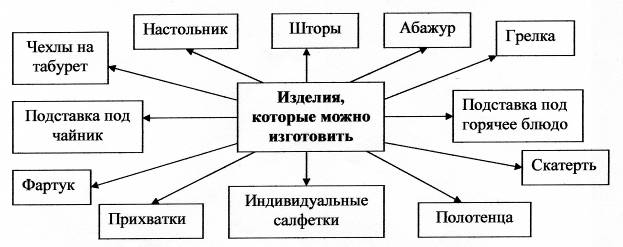 «Каким требованиям должно отвечать изделие?»Ответ: красивое (декоративное), полезное (утилитарное), недорогое (экономически выгодное), безопасное для человека и окружающей среды (экологичное), легкое в обработке (технологичное) и с минимальными затратами по времени.Вывод: из предложенных изделий всем требованиям отвечает прихватка. Сл15.Исследование 3.«Технологии, которыми я владею»Вывод: я выбираю технологию «Лоскутная пластика», т.к. выполнение этих изделий займет немного времени. В качестве материала можно использовать остатки ткани.Исследование 4.«Какое цветовое решение выбрать»Учащимся предлагается вспомнить основные понятия о цвете, используя цветовой круг.Какие цвета называются хроматическими, а какие ахроматическими?Назовите основные свойства цвета?Какие цвета называют холодными, а какие теплыми?Какие цвета дополняют друг друга?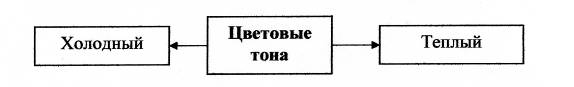 Используя данные, из таблицы обучающиеся подбирают сочетаемые цвета для изделия.Вывод: я решила взять за основу основные цвета…, дополнительные….Для более удачного решения потребности необходимо заглянуть в историю, найти как можно больше информации по исследуемой проблеме. Учитель предлагает посмотреть путеводитель «способы получения информации». Закрепление материала - 5 мин.Что такое творческий проект?Назовите основные этапы проекта?Каким требованиям должно отвечать изделие Как сформулировать цель и задачу проекта?Итог урока - 5 мин.Назвать лучших учащихся.Разобрать наиболее характерные недочеты в работе.Достижения цели урока.Оценить работу обучающихся.Домашние задание – 5 мин.Собрать необходимую информацию по выбранному изделию. Т.к. вам нужно сделать подарок кому–либо, поинтересуйтесь мнением этого человека и уточните задачу проекта.Критерииприхватканаволочкапаннокартинадекоративное++++утилитарное+++-экономичное+-++экологичное++++технологичное+-+-Время 3 часа+---ИТОГО6353ЦветДополнительные цветакрасныйзеленый, серый, синий, желтый, черный, коричневыйоранжевыйфиолетовый, ярко-синий, бледно-голубойжелтыйчерный,  синий,  красный,  коричневый,  зеленый,  голубой, фиолетовыйтемно-зеленыйкоричневый, бежевыйбледно-голубойтемно-красный, серыйсинийсерый, белый, голубой, желтый, красный, черныйфиолетовыйсветло- и темно-зеленыйкоричневыйжелтый, черный, красный, бежевый, зеленыйсерыйфиолетовый, малиновыйзеленый (светлый)желтый, оранжевый, темно-зеленый, песочный, розовый